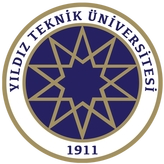 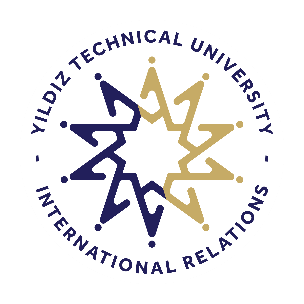 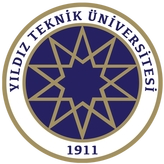 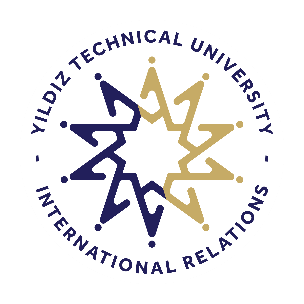 SCHOLARSHIP CERTIFICATETo whom it may concernThis is to certify that the following has been accepted to carry out an Erasmus mobility  at Yıldız Technical University (TR ISTANBU07) within the framework Erasmus+ Program and will receive full scholarship for the complete duration of stay. Yours sincerely,Name First name Nationality Date of birth ID/Passport numberHome University/CountryHost University/CountryFaculty/DepartmentMobility Type Student mobility for studies (SMS) Student mobility for training (SMT) Staff mobility for teaching assignments (STA) Staff mobility for training (STT)Mobility Period3 October 2022-27 January 2023  Fall     Spring     Summer     Full YearIndividual Support per monthEuroTravel support for round tripEuroProject number